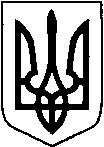 УКРАЇНАТЕТІЇВСЬКА МІСЬКА РАДАТЕТІЇВСЬКОГО  РАЙОНУ  КИЇВСЬКОЇ  ОБЛАСТІДЕВ’ЯТНАДЦЯТА   СЕСІЯ  СЬОМОГО  СКЛИКАННЯПЕРШЕ  ПЛЕНАРНЕ  ЗАСІДАННЯРІШЕННЯм. ТетіївПро надання громадянам дозволу на розробку технічної документації із землеустрою щодо встановлення (відновлення) меж земельних ділянок, для послідуючої передачі у власність,які розташовані на території Тетіївської міської ради.                 Розглянувши заяви громадян, земельно облікову документацію (ЗКК), на підставі рішення 25 сесії 7 скликання № 381 від 22.09.2017 року та керуючись пунктом 34 частиною 1 статті 26 Закону України «Про місцеве самоврядування в Україні», відповідно до статей 12, 118, 122, 186, перехідних положень Земельного кодексу України, Закону України «Про землеустрій» Тетіївська міська радаВИРІШИЛА :1.Внести зміни в рішення 1 пленарного засідання 13 сесії 7 скликання № 387 від 13 листопада 2018 року в пункт 3 підпункт :«- Ковальчук Юлії Валеріївні по вул. Перемоги,9 орієнтовною площею 0.25 га під будівництво та обслуговування жилого будинку, господарських будівель і споруд  за рахунок земель комунальної власності  міської ради;»   замінити на підпункт :«- Ковальчук Юлії Валеріївні по вул. Перемоги,13 орієнтовною площею 0.25 га під будівництво та обслуговування жилого будинку, господарських будівель і споруд  за рахунок земель комунальної власності  міської ради;»2.Надати дозвіл на розробку технічної документації із землеустрою щодо  встановлення (відновлення) меж земельних ділянок, для послідуючої передачі у власність в м. Тетієві-  Сокур Валентині Василівні  по вул. Шкільна,28 орієнтовною площею 0,09 га для будівництва та обслуговування жилого будинку, господарських будівель і споруд за рахунок земель комунальної власності  міської ради;-  Ситніку Віталію Івановичу по вул. Рідній,34 орієнтовною площею 0,07 га для будівництва та обслуговування жилого будинку, господарських будівель і споруд за рахунок земель комунальної власності  міської ради;-  Рогозі Геннадію Ігоровичу по вул. Лаврентія Похилевича,33 орієнтовною площею 0,092 га для будівництва та обслуговування жилого будинку, господарських будівель і споруд за рахунок земель комунальної власності  міської ради;-  Шпиці Василю Миколайовичу по пр.Гагаріна,1 орієнтовною площею 0,06 га для будівництва та обслуговування жилого будинку, господарських будівель і споруд за рахунок земель комунальної власності  міської ради;-  Кругляку Олександру Сергійовичу по вул. Володимирській,120 орієнтовною площею 0,10 га для будівництва та обслуговування жилого будинку, господарських будівель і споруд за рахунок земель комунальної власності  міської ради;-  Колесник Галині Андріївні по вул. Центральній,88 орієнтовною площею 0,07 га для будівництва та обслуговування жилого будинку, господарських будівель і споруд за рахунок земель комунальної власності  міської ради;3.Надати дозвіл на розробку технічної документації із землеустрою щодо  встановлення (відновлення) меж земельних ділянок, для послідуючої передачі у власність в с. Ненадиха-  Паламарчуку Дмитру Петровичу по вул. Підлісна,12 орієнтовною площею 0,43 га для будівництва та обслуговування жилого будинку, господарських будівель і споруд та ведення особистого селянського господарства  за рахунок земель комунальної власності  міської ради;4.Надати дозвіл на розробку технічної документації із землеустрою щодо  встановлення (відновлення) меж земельних ділянок, для послідуючої передачі у власність в с. Михайлівка-  Степанчук Марії Лукашівні по вул. 8-Березня,31 орієнтовною площею 0,25 га для будівництва та обслуговування жилого будинку, господарських будівель і споруд за рахунок земель комунальної власності  міської ради;5.Надати дозвіл на розробку технічної документації із землеустрою щодо  встановлення (відновлення) меж земельних ділянок, для послідуючої передачі у власність в с. Стадниця-  Демиденко Вікторії Володимирівні по вул. Шевченка,4 орієнтовною площею 0,25 га для будівництва та обслуговування жилого будинку, господарських будівель і споруд за рахунок земель комунальної власності  міської ради;-  Яцуку Роману Григоровичу по вул. Космонавтів,22 орієнтовною площею 0,25 га для будівництва та обслуговування жилого будинку, господарських будівель і споруд за рахунок земель комунальної власності  міської ради;-  Лавренюку Віктору Володимировичу по вул. Савеги,19 орієнтовною площею 0,05 га для будівництва та обслуговування жилого будинку, господарських будівель і споруд за рахунок земель комунальної власності  міської ради;-  Казмірчук Людмилі Петрівні по вул. Колгоспній,19 орієнтовною площею 0,25 га для будівництва та обслуговування жилого будинку, господарських будівель і споруд за рахунок земель комунальної власності  міської ради;6.Надати дозвіл на розробку технічної документації із землеустрою щодо  встановлення (відновлення) меж земельних ділянок, для послідуючої передачі у власність в с. Дібрівка-  Сосюк Наталії Володимирівні по вул. Садова,7 орієнтовною площею 0,25 га для будівництва та обслуговування жилого будинку, господарських будівель і споруд за рахунок земель комунальної власності  міської ради;7.Надати дозвіл на розробку технічної документації із землеустрою щодо  встановлення (відновлення) меж земельних ділянок, для послідуючої передачі у власність в с. Степове-  Бевзі Руслану Петровичу по вул. Зарічна,13 орієнтовною площею 0,25 га для будівництва та обслуговування жилого будинку, господарських будівель і споруд за рахунок земель комунальної власності  міської ради;-  Бевзі Аліку Петровичу по вул. Шевченка,33 орієнтовною площею 0,25 га для будівництва та обслуговування жилого будинку, господарських будівель і споруд за рахунок земель комунальної власності  міської ради;8.Надати дозвіл на розробку технічної документації із землеустрою щодо  встановлення (відновлення) меж земельних ділянок, для послідуючої передачі у власність в с. Голодьки-  Єфіменко Наталії Михайлівні по вул. Вишнева,9 орієнтовною площею 0,25 га для будівництва та обслуговування жилого будинку, господарських будівель і споруд за рахунок земель комунальної власності  міської ради;9.Надати дозвіл на розробку технічної документації із землеустрою щодо  встановлення (відновлення) меж земельних ділянок, для послідуючої передачі у власність в с. Бурківці-  Березовському Юрії Михайловичу по вул. Зацерква,50 орієнтовною площею 0,25 га для будівництва та обслуговування жилого будинку, господарських будівель і споруд за рахунок земель комунальної власності  міської ради;10.Надати дозвіл на розробку технічної документації із землеустрою щодо  встановлення (відновлення) меж земельних ділянок, для послідуючої передачі у власність в с. Черепинка-  Крайневській Ганні Василівні по вул. Мічуріна,15 орієнтовною площею 0,25 га для будівництва та обслуговування жилого будинку, господарських будівель і споруд за рахунок земель комунальної власності  міської ради;11.Технічну документацію із землеустрою щодо встановлення (відновлення) меж земельних ділянок для послідуючої передачі у власність, направити на затвердження до Тетіївської міської ради.12.Контроль за виконанням даного рішення покласти на постійну депутатську комісію з питань регулювання земельних відносин, архітектури, будівництва та охорони навколишнього середовища (голова Касяненко В.М.)Міський  голова                                         Р. В. МайструкНачальник юридичного відділу                                                  Н. М. Складена25.04.2019 р№ 570 -19-VII